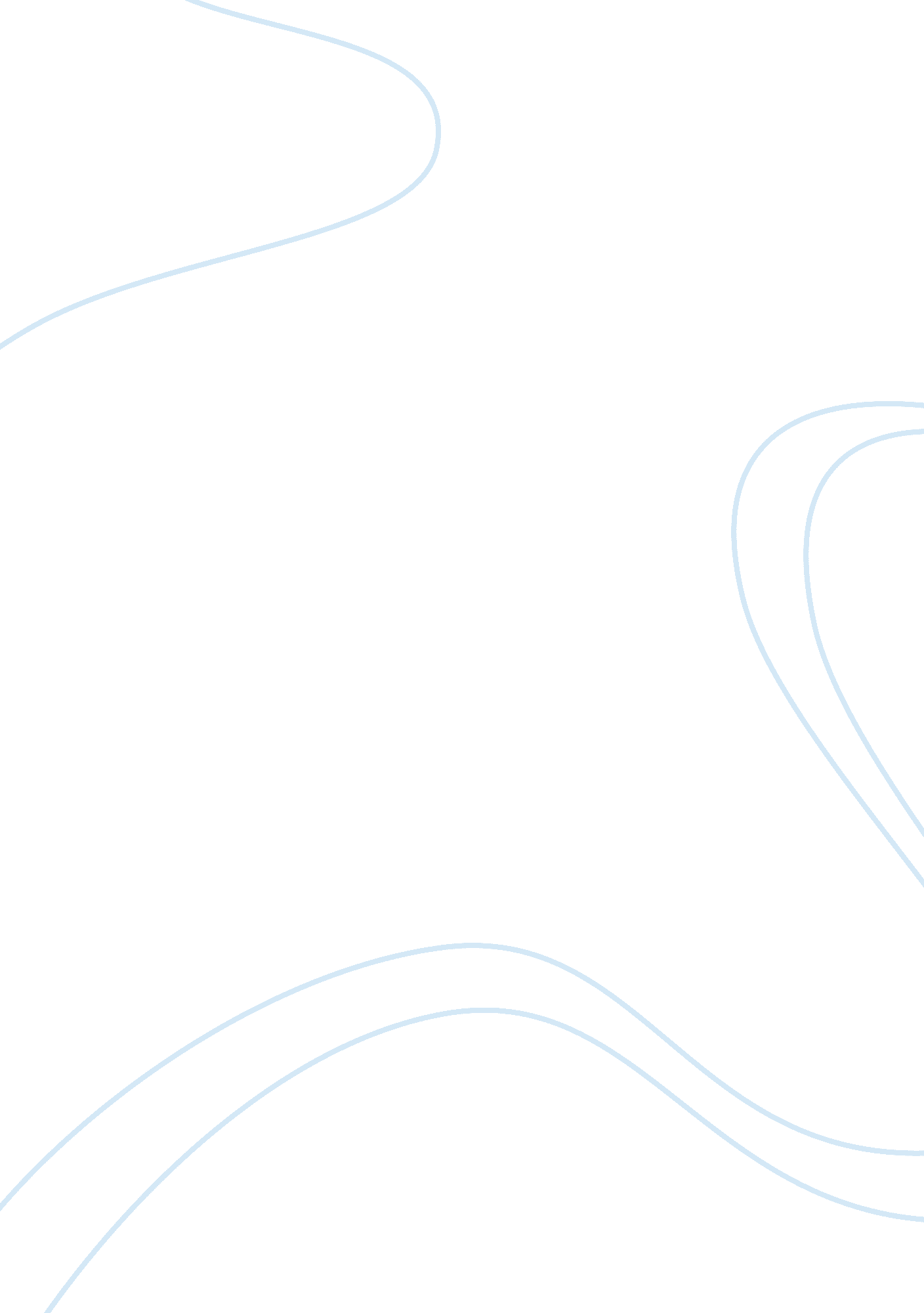 Bronchoscopy medical reportHealth & Medicine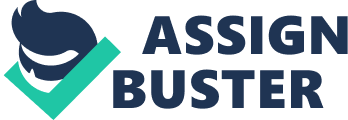 Lecturer “ Medical Report; Bronchoscopy ” GENERAL HOSPITAL 1276 Park Avenue Sweet Valley, USA 00-12622622 …………………………Physician……………………… 
Patient…………………………Room………………………… 
PREOPERATIVE DIAGNOSIS: Lung cancer: 
POSTOPERATIVE DIAGNOSIS: Lung cancer: 
PROCEDURE: Bronchoscopy, biopsy and endobronchial brushing. 
INDICATION FOR PROCEDURE: The 57 year old male patient with a significant history of smoking. This was his second visit in under a month. The attending doctor had treated his COPD and referred him for lung cancer bronchoscopy. 
ANESTHESIA: Midazolam in 1 mg/ml 
(Initial dose : 0. 5-1 mg, Titration doses : 0. 5-1 mg) 
COMPLICATIONS: Scarred Epiglottis (scarred by the bronchoscope) 
OPERATIVE TECHNIQUE: Patient was into the bronchoscopy wing and local anesthesia and Midazolam were administered. Biopsies from both lungs were need for the laboratory report compilation. The bronchoscope was inserted medially along the carina, down the nasotracheal tube. Endobronchial brushing showed that the air sacs a mass of sooty substance occluded due to the prolonged smoking hence limiting the infiltration of air. He also had an endotracheal lesion that had the saturation of the carbon complex. 
DATE……………………………NAME………………………… 
TIME…………………………… 
Works Cited 
Ernst, Armin, (2009), Introduction To Bronchoscopy, Cambridge University Press. 